UNIVERSITY OF ENGINEERING & TECHNOLOGY, TAXILA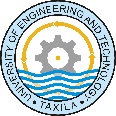 UNFAIR MEANS FORMThe Controller of ExaminationsUniversity of Engineering & TechnologyTaxilaI am forwarding a case of unfair means against Mr/ Ms …………………………………………………………………………… S/O,D/O …………………………………………………………. Reg. No. ……………………………………………………………  who is appearing in the ……………………………………………… Examination at my Center in Room/Hall ……………………… The candidate has committed the following offence as per defined unfair means policy; …………………………………………………………………………………………………………………………………………………………………………………………………………………………………………………………………………………………………………………………………………………………………………………………………………………………………………………………………………………………………………………………………………………………………………………………………………………………………………………………………………………………………………………………………………………………………………………………………………………………………………………………………………………………………………………………………………………………………………………………………………………………………………………………………………………………………………………………………………………………………………………………………………………………………………………………………………………………………………………………………………………….The statement of the candidate(s) involved in the offence is Attached/Not Attached at Annex……………….Copy of Question Paper is attached at Annex-………………….. Other evidence is attached at Annex-……………The Case was detected at ……………………………(Time) on -----------------------(Date) Total Annex attached-----The statements of Dy. Superintendent /invigilator(s) is/are attached at Annex-……………………………………….Yours Truly,Signature     ---------------------------------------------Name of Superintendent ------------------------------------Designation  ----------------------------------------------Date  ---------------------------------